Муниципальное дошкольное образовательное учреждение«Детский сад №122 комбинированного вида»Проект«Сказка ложь, да в ней намек»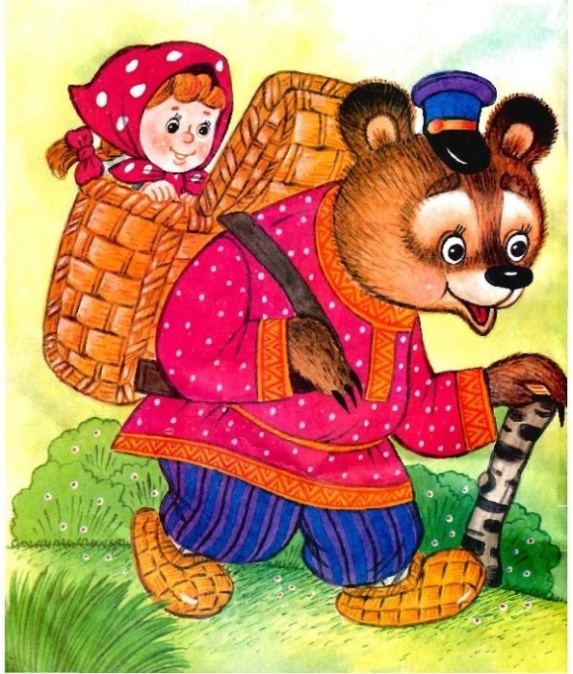 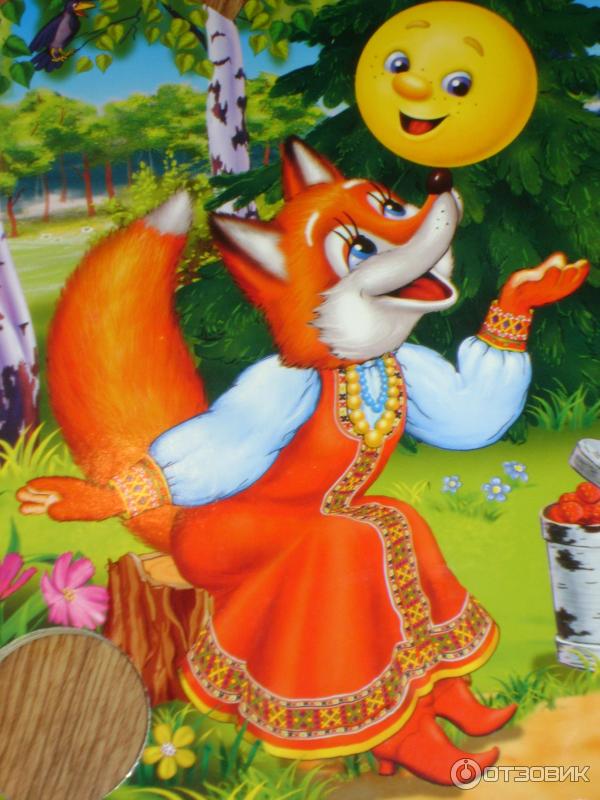                                                                             Разработали: Надиева Ю.М.Михеева О.В.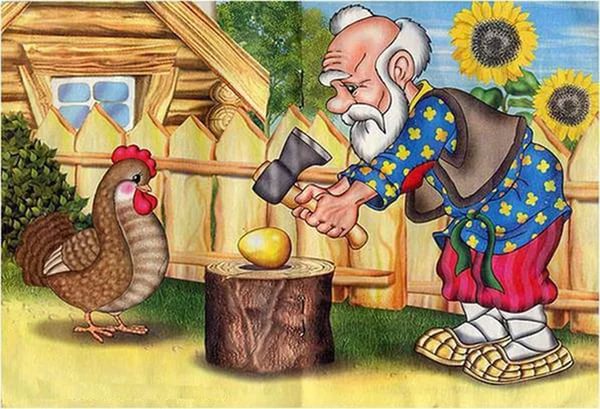 Саранск, 2018Вид проекта: творческий; по составу участников: детско-взрослый; групповой.  Участники проекта: - воспитатели, -дети группы, - родители воспитанников.  Актуальность.      Младший дошкольный возраст - наиболее благоприятный период всестороннего развития ребенка. В 3-4 года у детей активно развиваются все психические процессы: восприятие, внимание, память, мышление, воображение и речь. Одной из важнейших задач развития личности ребенка дошкольного возраста является освоение им духовного богатства народа, его культурно – исторического опыта. Овладение родным языком, развитие речи является одним из самых важных приобретений ребенка в дошкольном детстве и рассматривается в современном дошкольном воспитании, как общая основа воспитания и обучение детей.     Для решения данной задачи мы выбрали работу по ознакомлению со сказками, так как считаем, что сказки прочно вошли в детский быт малыша, и по своей сущности сказка вполне отвечает природе маленького человека, близка его мышлению, представлению.     В сказках, как нигде больше сохранились особенные черты русского характера, присущие ему нравственные ценности, представления о добре, красоте, храбрости, трудолюбии, верности.   Персонажи сказок хорошо знакомы детям, их черты характера ярко выражены, мотивы поступков понятны. Язык сказок очень выразителен, богат образными сравнениями, имеет несложные формы прямой речи. Все это позволяет вовлечь ребенка в активную речевую работу. Именно сказки являются материалом для обучения детей младшего дошкольного возраста развитию речи.      Итак, ознакомление детей с устным народным творчеством и каждодневное использование его как в режимных моментах, так и в игровой деятельности развивает устную речь ребенка, его фантазию и воображение, влияет на духовное развитие, учит определенным нравственным нормам.     В каждой группе должен быть уголок сказок, уголок книги. Внимательно рассматривая иллюстрации, ребенок приобщается к изобразительному искусству, учится видеть и понимать графические способы передачи литературного содержания. Иллюстрированная книга – это и первый художественный музей, где ребенок знакомится с творчеством замечательных художников: Ивана Билибина, Юрия Васнецова, Владимира Лебедева, Евгения Чарушина и многих других.Наконец, только в уголке книги воспитатель имеет возможность привить детям навыки культуры общения и обращения с книгой.     Данный проект поможет развить у детей устную речь, его фантазию и воображение, повлияет на духовное развитие, научит определенным нравственным нормам. Мы решили создать проект «В гостях у сказки».Цель проекта: развитие интереса детей к сказкам, создание условий для активного использования сказок в деятельности детей.Задачи:-познакомить и закрепить знания детей о сказках;- способствовать формированию интереса к книгам, произведениям художественной литературы;-способствовать развитию элементов детского творчества в продуктивной деятельности;-способствовать воспитанию навыков аккуратного обращения с книгой.- развивать речь, воображение, мышление;-повысить педагогическую компетентность родителей в воспитании детей младшего дошкольного возраста через устное народное творчество. -воспитывать у детей уважение к самому себе и другим детям.Ресурсное обеспечение: настольный театр, пальчиковый театр, теневой театр, костюмы персонажей сказок, теремок, дидактические игры, книги, сюжетные картинки, DVD. Ожидаемые результаты:  1. Дети познакомятся с русскими народными сказками.  2. У детей повысится интерес к рассказыванию сказок, рассматриванию иллюстраций.  3. Через имитацию образа героев сказок дети научатся различать  добро и зло; характеризовать поступки, поведение; выражать  эмоции и понимать чувства других.  4. Повысится доля детей с развитой речью, увеличится словарный запас.  5. Совместная деятельность будет способствовать детско-родительским отношениям.  6. Повысится количество родителей, участвующих в совместных мероприятиях. Сроки реализации проекта:  6 месяцев План реализации проекта:1 этап (подготовительный)  -опрос детей «По страницам сказок»;-определение темы, целей, задач, содержания проекта; -прогнозирование результатов; -обсуждение проекта с участниками, выяснение возможностей, средств, необходимых для реализации проекта, определение содержания деятельности всех участников проекта. 2 этап (основной)  Содержание деятельности педагога:С детьми: -беседы «Какие сказки я знаю»; -знакомство со сказками «Колобок», «Репка», «Теремок»; -рассматривание иллюстраций к сказкам;-театрализация сказки «Заюшкина избушка»-«Курочка Ряба» - пальчиковый театр, театр на ладошке-«Теремок» - настольный театр-Подвижные игры «У медведя во бору»,«Лиса», «Хитрая лиса», «Заинька попляши…» -организация и проведение занятий по лепке «Колобок -колючий бок»;С родителями: -консультация «Роль сказки в воспитании детей»; -наглядно-информационное сотрудничество «Что и как читать дома детям»;-изготовление альбома "Рисуем сказки"-Оформление театрального уголка в группе.3 этап (заключительный) -НОД по теме «В гости к сказке»; -изготовление альбома "Рисуем сказки"; -инсценировка сказки «Курочка ряба» для просмотра детьми первой младшей группы;-презентация "В мире сказок" -анализ полученных результатов. Результат проекта:Дети познакомились со сказками.Дети научились распознавать сказочных героев по иллюстрациям.Во время дидактических игр дети закрепили знания цветов, количество, счет.Дети научились отображать прочитанное в творческих работах.Муниципальное дошкольное образовательное учреждениеМДОУ «Детский сад №122 комбинированного вида»Конспект занятия по развитию речи во 2 младшей группе «Заюшкина избушка»                                                                               Подготовила: Михеева О.В.                                                 г.о.Саранск, 2018Программное содержание: совершенствовать умения разыгрывать знакомую сказку, эмоционально воспринимать ее содержание; учить отвечать на вопросы, отгадывать загадки, работать в коллективе; формировать такие нравственные качества как сочувствие, готовность придти на помощь, умение прощать; воспитывать аккуратность; развивать речь, логическое мышление, память.Материалы: пластилин,  доски для лепки, стеки, салфетки. Игрушки: заяц, лиса, медведь, волк, собака, петух. Декорации к сказке:  домик,  пенек, деревья, сундучок.Предварительная работа: чтение сказки и рассматривание иллюстраций. Ход занятияОрганизационный момент.Воспитатель:  Ребята, вы любите сказки? (ответы детей)-А сможете отгадать сказку по нескольким словам? (ответы детей)-Давайте попробуем:1.Тянут – потянут, а вытянуть не могут (Репка).2.Речка, матушка, спрячь меня (Гуси-лебеди).3.Я по амбару метен, по сусекам скребён,   Я от бабушки ушел, я от дедушки ушел (Колобок).4. Как выпрыгну, как выскочу, полетят клочки по закоулочкам (Заюшкина избушка).Сюрпризный момент.Воспитатель: Молодцы! Знаете  сказки. Ребята, я сегодня пришла в группу и увидела на столе посылку. Открыла ее, но что там я вам не скажу. Попробуйте отгадать сами.1.Хвост пушистый краса,   А зовут ее ….(лиса)2.По полю прыг, прыг,   По снегу тык, тык (заяц)3.Гладишь – ласкается,   Дразнишь – кусается (собака)4.Кто зимой холодной  Ходит злой, голодный? (волк)5.А кто зимой спит в берлоге снеговой? (медведь)6.Кто рано встает,  деткам спать не дает? (петух)Воспитатель: Молодцы! Вот вы и узнали, что было в посылке. Скажите, из какой сказки эти герои? Дети: Заюшкина избушка.Воспитатель: Правильно! Это герои русской народной сказки «Заюшкина избушка». Ребята, а сейчас наши герои оживут, и мы с вами увидим и услышим эту сказку. Напоминаю, что дети, которые участвуют в сказке - это артисты, а все остальные зрители. А зрители должны вести себя тихо. Давайте все вместе скажем «Раз, два, три! Сказка оживи!»Театрализация  сказки.Воспитатель: Молодцы ребята! Скажите, какая избушка была  у зайца? У лисы? Кто выгнал лису? Чем закончилась сказка? А теперь давайте немного разомнемся.Физкультминутка.Раз - присядка,  (дети приседают)Два – прыжок, (подпрыгивают)Это заячья зарядка.  (показывают заячьи уши)А лисички как проснутся (протирают глаза)Сразу нужно потянуться, (потягиваются)Обязательно зевнуть, (зевают, прикрывая рот ладошкой)Ну и хвостиком махнуть.  (движение бедрами в стороны)А волчата спинку выгнуть (прогнуться вперед)И легонечко подпрыгнуть (прыжки)А вот мишка косолапый (руки полусогнуты в локтях)Широко расставив лапы (ноги  на ширине плеч)То одну, то обе вместе (поочередно поднимают ноги)Долго топчется на месте. (раскачивание туловища из стороны в сторону)А наш Петя-петушок  (руки на пояс)Подняв кверху гребешок (ладонью показываем гребешок)Важно по двору шагает (высоко поднимаем ноги)Свою песню напевает: (проговариваем  слова)«Ку-ка-ре-ку!»Постановка игровой и учебных задач.Воспитатель: Ребята, слышите, кто-то плачет? Кто же это?Дети: Лиса.Воспитатель: А почему же лисичка плачет?  А вам ее жалко?  (ответы детей)Ребята, давайте построим лисичке домик, тогда она перестанет плакать. Домик мы будем строить из пластилина. А сначала нужно размять пальчики.Пальчиковая гимнастика. Стоит в поле теремок,
(Поднимают руки вверх – домиком.)
Он не низок, не высок.
(Приседают, руки вниз – поднимаются на носочки, руки вверх.)
На двери висит замок,
(Сцепляют пальцы в «замок», поочередно согнутыми в локтях руками постукивают по плечам и делают полуприседания.)
Кто его открыть бы мог?
(Постукивают ладонью о ладонь, вращают ладонями.)
Постучали, покрутили,
(Потягиваются, поднимая руки вверх, разжимают пальцы и опускают руки через стороны вниз.)
Потянули – и окрыли.Руководство выполнением задания и последующей игрой.Воспитатель: Мы размяли наши пальчики и можем начинать нашу работу. Посмотрите, из чего сделан домик Зайчика?Дети: Из бревнышек.Воспитатель: Правильно. Мы будем лепить бревнышки. А что сначала нужно сделать с пластилином, чтобы он стал мягким?  На что похожи бревна? (ответы детей). Итак, сначала мы скатываем колобок, а затем раскатываем его в бревнышко.Самостоятельная деятельность детей.Дети скатывают бревнышки, а затем строят избушку.Итог занятия.Воспитатель: Ребята, в какой сказке мы с вами сегодня побывали? Понравилась вам сказка? Для кого мы строили избушку? Понравилась ли вам избушка?ЛитератураДоронова, Т.Н. Обучение дошкольников рисованию, лепке, аппликации в игре [Текст] / Т.Н. Доронова, С.Г. Якобсон. – М.: Детство-Пресс, 2007. – 203 с.И.А. Лыкова. Программа воспитания, обучения и развития детей 2-  лет. «Цветные ладошки», - М. : «КАРАПУЗ- ДИДАКТИКА», 2007.Н.Л.Вадченко и Н.В.Хоткина «Азбука и сказки, загадки и подсказки, энциклопедия для дошкольников» 1998 г. «Лабиринт-К» г.Москва4.Халезова Н.Б. и др. Лепка в детском саду: книга для воспитателя детского сада. М.: Просвещение, 1986.Муниципальное дошкольное образовательное учреждение«Детский сад №122 комбинированного вида»Консультация для родителей«Роль сказки в воспитании детей  дошкольного возраста»Подготовила: Надиева Ю.М.«И нельзя без сказки нам прожить друзья,Ведь со сказкой проще верить в чудеса.Ведь со сказкой легче, отыскать нам путь.В маленькое сердце, дверцу распахнуть».       Как много хороших и добрых воспоминаний из детства связано у нас именно со сказками, где живут добрые и злые герои. При помощи сказочных героев, взрослые могут заинтересовать ребёнка, произвести на него воспитательный эффект и даже решить какую-либо психологическую проблему.      Чтение сказок даёт очень много маленьким и взрослым, помогает им сблизиться духовно.      Через сказку легче объяснить малышу что такое «хорошо» и что такое «плохо».       Ведь сказочные персонажи бывают очень разными: добрыми и злыми, хитрыми и завистливыми, ласковыми и грубыми. С помощью таких персонажей мы можем показать детям плохое и хорошее, как можно и нужно поступать, и как вовсе нельзя, в определённых жизненных ситуациях.    Сказка – это способ общения с малышом на понятном и доступном ему языке, это первые маленькие безопасные уроки жизни. В нашей работе с детьми младшего дошкольного возраста, мы используем сказки очень часто, так как сказки являются неотъемлемым элементом в воспитании детей. Читая и рассказывая сказки развивается внутренний мир ребёнка. Дети, которым с раннего детства читают сказки, быстрее начинают говорить. Сказки учат детей сравнивать, сопереживать, помогают формировать основы поведения и общения, развивают фантазию и воображение ребёнка, связную речь и мышление, внимание, память, мимику лица, жесты, а так же его творческий потенциал. Работая с маленькими детьми, мы очень часто использую русские народные сказки, которые  не только читаем и рассказываем, но ещё и показываем с помощью кукольного театра – это   «Репка», Колобок», «Курочка ряба», «Маша и медведь», и т.д.».         Ведь сказки и внутренний мир ребёнка неотделимы друг от друга. Поэтому сказка является необходимым этапом в развитии детей, этапом который формирует запас жизненной прочности, или является некой библиотекой жизненных ситуаций. Мы очень рады, что в нашем детском саду  неделя мая посвящена театрализованной деятельности, так как она близка и понятна ребенку, доставляет радость, развивает воображение и фантазию, способствует творческому и речевому развитию ребенка и формированию основы его личностной культуры.    Воспитательные возможности театрализованной деятельности огромны: ее тематика не ограничена и может удовлетворить любые интересы и желания ребенка. Участвуя в ней, дети знакомятся с окружающим миром — через образы, краски, звуки, музыку. Умело поставленные воспитателем вопросы побуждают дошколят думать, анализировать, делать выводы и обобщения. В процессе работы над выразительностью реплик персонажей, собственных высказываний активизируется словарь ребенка, совершенствуется звуковая культура речи.       В результате ребенок познает мир умом и сердцем, выражая свое отношение к добру и злу; познает радость, связанную с преодолением трудностей общения, неуверенности в себе.    Дети черпают из сказок множество познаний: первые представления о времени и пространстве, о связи человека с природой, с предметным миром, сказки позволяют ребенку увидеть добро и зло.          В дошкольном возрасте восприятие сказки становится специфической деятельностью ребенка (помимо игры и изобразительной деятельности), обладающей невероятно притягательной силой, позволяющей ему свободно мечтать и фантазировать.       Трудно отрицать роль сказок, художественных произведений и в развитии правильной устной речи. Если говорить традиционно, то тексты расширяют словарный запас, помогают верно строить диалоги, влияют на развитие связной речи. Но помимо всех этих, пусть и узловых, задач не менее важно сделать нашу устную и письменную речь эмоциональной, образной, красивой.Не достаточно просто прочитать сказку. Чтобы ребенок ее лучше запомнил, нужно помочь ему понять ее, пережить вместе с героями различные ситуации. Проанализировать поступки персонажей, представить себя на их месте. Тогда запоминание будет осознанное, глубокое.          Для того, чтобы ребенку было легче запомнить сказки и после рассказывать их, можно использовать различные дидактические игры. Так же эти игры очень хорошо помогают в развитии творческого воображения, фантазии, связной монологической и диалогической речи.Предлагаю рассмотреть некоторые из них.«Встречи героев»Игра помогает развивать устную диалогическую речь, лучше запоминать последовательность действий сказки и ее сюжет.Ребенку читается сказка по желанию. После прочтения ему предлагаются изображения двух героев из сказки. Задача ребенка состоит в том, что ему нужно вспомнить, что говорили герои друг другу и озвучить диалог. Можно предложить героев, которые в сказке не встречаются. Например, в сказке «Колобок» не встречаются друг с другом заяц и медведь. Но что бы они могли сказать друг другу при встрече? Похвалить колобка за то, что он такой умный и хитрый или пожаловаться друг другу на обманщика.«Звукорежиссеры»Эта игра также направлена на развитие устной связной  речи, помогает лучше запоминать последовательность действий сказки и ее сюжет.После прочтения сказки, рассмотрите иллюстрации к ней. Остановитесь на понравившейся. Предложите своему малышу «озвучить» картинку. Пусть он вспомнит, что говорили герои в данный момент, какие действия выполняли. Также для этой игры можно использовать и фрагменты мультфильмов по одноименным сказкам. Выключите звук, и пусть ребенок озвучивает ход событий.«Новые сказки»Основными задачами данной игры является развитие творческого воображения, фантазии связной речи.Возьмите хорошо знакомую сказку. Вспомните последовательность событий в ней, уточните, где происходит действие, какие герои встречаются. И вдруг в сказке что-то стало по-другому: изменилось место действия или появился новый герой. Например, в сказке «Репка» изменим место действия и отправим всех героев на стадион или в кино. А что произойдет, если там появится еще и злой волшебник или бабочка. Вариантов множество.«Пропущенный кадр»Цель игры: научить составлять рассказ по серии сюжетных картинок, помочь ребенку запомнить последовательность событий сказки.Для игры можно использовать серии картин для рассказывания сказок, которые сейчас в достаточном количестве можно приобрести в магазинах.По-порядку перед ребенком вкладываются картинки одной из сказок. Одна картинка нарочно убирается. Перед малышом ставится задача вспомнить,  какой сюжет пропущен. Если он затрудняется найти ответ, можно положить перевернутую картинку в том месте, где она должна лежать, не нарушая последовательности. После озвучивания недостающего сюжета, необходимо рассказать всю сказку.